Nisan ayı inşaat ve hizmet sektörü güven endeksleri TÜİK tarafından 24 Nisan 2015 tarihinde yayımlandı. İnşaat sektörü güven endeksi2015 yılı Mart ayında 83,4 olan mevsim etkilerinden arındırılmış inşaat sektörü güven endeksi, Nisan ayında 2,3 puan azalarak 81,2 seviyesine düşmüştür. Bir önceki yılın aynı dönemine göre ise 79 puan olan inşaat sektörü güven endeksi 2,1 puan yükselerek yüzde 2,7 oranında artmıştır.Mevsimlikten arındırılmamış inşaat sektörü güven endeksine bakıldığında ise, 2015 yılı Nisan ayında bir önceki aya göre 1,1 puan azalarak 88,8 puana gerilemiştir. 2014 Nisan ayı verilerine göre incelendiğinde ise, yüzde 2,4 oranında arttığı gözlemlenmektedir.  Şekil 1: İnşaat Sektörü Güven Endeksi (Nisan 2014-Nisan 2015)Mevsimlikten arındırılmış inşaat sektörü güven endeksini oluşturan alt kalemlere bakıldığında, Mart 2015’te 65,8 puan olan alınan kayıtlı siparişlerin mevcut düzeyinin, Nisan 2015’te 0,5 puan azaldığı ve 65,3 puan olduğu gözlemlenmektedir (Tablo 1). Gelecek 3 aylık dönem için toplam çalışan sayısı beklentisi ise, Mart 2015’te 101,1 puan iken, Nisan 2015’te yüzde 4 oranında azalarak 97 puan olmuştur. Tablo : İnşaat Sektörü Güven Endeksi Bileşenleri (Mart-Nisan 2015)Hizmet sektörü güven endeksi2015 Nisan ayı mevsimlikten arındırılmış hizmet sektörü güven endeksi incelendiğinde (Şekil 2), 2014 yılı Nisan ayına göre yüzde 1,4 oranında artış gösterdiği (1,4 puan) ve 100,5 puana yükseldiği göze çarpmaktadır. 2015 yılı Mart ayına göre bakıldığında ise 0,5 oranında azaldığı (0,5 puan) görülmektedir. Mevsimlikten arındırılmamış endeks ise, 2015 yılının Mart ayına göre yüzde 5 oranında artarak (5 puan) 105,6 olurken, 2014 yılı Nisan ayına göre 1,4 oranında (1,5 puan) artmıştır.Şekil 2: Hizmet Sektörü Güven Endeksi (Nisan 2014-Nisan2015)Mevsim etkilerinden arındırılmış hizmet sektörü güven endeksinin oluştuğu alt kalemler incelendiğinde (Tablo 2), Mart 2015’te 96,2 puan olan iş durumunun, Mart ayında yüzde 0,3 oranında (0,2 puan) azalarak 95,9 puan olduğu görülmektedir. Hizmet sektörünün diğer bir alt kalemi olan hizmetlere olan talep Nisan 2015’te bir önceki aya göre 0,8 puan azalmış ve 94,2 puan olmuştur. Mart 2015’te 111,8 puan olan gelecek 3 aylık dönem için hizmetlere olan talep beklentisi ise, Nisan 2015’te yüzde 0,4 oranında azalmış ve 111,4 olmuştur. Tablo : Hizmet sektörü güven endeksi alt bileşenleri (Mart-Nisan 2015)2015 NİSAN SEKTÖREL GÜVEN ENDEKSLERİ24 Nisan 2015                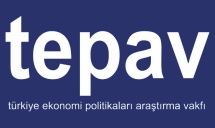 EndeksEndeksMar.15Nis.15İnşaat Sektörü Güven Endeksi83,481,2Alınan Kayıtlı Siparişlerin mevcut düzeyi65,865,3Toplam çalışan sayısı beklentisi (gelecek 3 aylık dönemde)101,197EndeksEndeksMar.15Nis.15Hizmet Sektörü Güven Endeksi101100,5İş Durumu (Son 3 aylık dönemde)96,295,9Hizmetlere olan talep (son 3 aylık dönemde)95,194,2Hizmetlere olan talep beklentisi (gelecek 3 aylık dönemde)111,8111,4